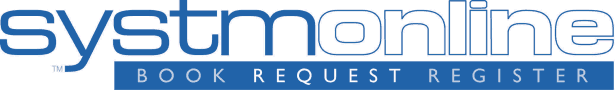 I would like to register for a Systmon line password.  I am a registered patient of the Newland Group Medical Practice.Name of person for whom password is required Date of Birth Address (please include your postal code NHS Number (if you know this it would be helpful)Contact telephone number Are you requesting this password on behalf of a child under the age of 12? If so please state yes and include your full name, DOB and  address 